Learning OutcomesWhat will I learn?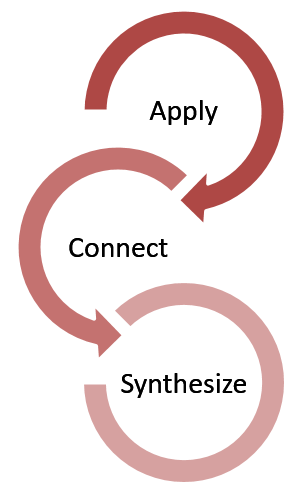 An experiential learning (EL) activity allows you to:Apply knowledge, skills and values from your course to a real-world experience (such as an internship, a case study, a capstone project, etc.)Connect the experiences provided by the activity to your understanding of the course material. Describe the impact.Synthesize and articulate how the experiences provided by the activity inform your personal, academic, and/or professional pursuits.Learning outcomes describe the knowledge, skills and values you will acquire by the end of the EL activity. This will help you self-assess your progress and guide supervisors through their own assessment process. Learning goals can include:Core knowledge and skills: related directly to your field of studyTransferable knowledge and skills: communication, self-awareness, social responsibility, etc. Consider the following SMART questions when writing your goals:Learning outcome example: By the end of my internship, I will be able to identify and describe the audience for the marketing plan I will develop.Examples of action verbsAnalyze inspect test distinguish categorize critique differentiate catalogue diagnose appraise quantify calculate measure theorize experiment debate 
______________________________________________________________________________________________Apply sketch perform use solve respond practice construct role-play demonstrate conduct execute complete dramatize ______________________________________________________________________________________________List record underline state define arrange name relate describe tell recall memorize repeat recognize label select reproduce ______________________________________________________________________________________________Explain describe report translate express summarize identify classify discuss restate locate compare discuss review illustrate tell critique estimate referenceUse this template to help you define your learning outcomes and to plan how you will achieve them.Learning OutcomeThis is what I want to learnMethodThis is how I plan to learn itMotivationThis is why I want to learn itReflectionThis is how I show I’ve learned itI will learn X. I will learn X by doing Y.I want to learn X so that I can do Z.I know I have learned X because I can now do ABC.